Όνομα:…………………………………. Ημερομηνία:……………………Είδη Κλασμάτων- Μεικτοί Αριθμοί1) Γράφω με ψηφία τους παρακάτω μεικτούς αριθμούς:πέντε και τρία τέταρτα _ ……………....οχτώ και δύο δέκατα _ ……………....τρία και επτά όγδοα _ ……………....δέκα και τέσσερα έκτα _ ……………....είκοσι και πέντε ένατα _ ……………....2) Γράφω με μεικτούς αριθμούς τα εξής ποσά:30 μέτρα και είκοσι πόντοι _ ……………....8 μήνες και 10 ημέρες _ ……………....12 ώρες και είκοσι πρώτα λεπτά _ ……………....15 κιλά και 750 γραμμάρια _ ……………....3) Μετατρέπω τους παρακάτω μεικτούς αριθμούς σε καταχρηστικά κλάσματα: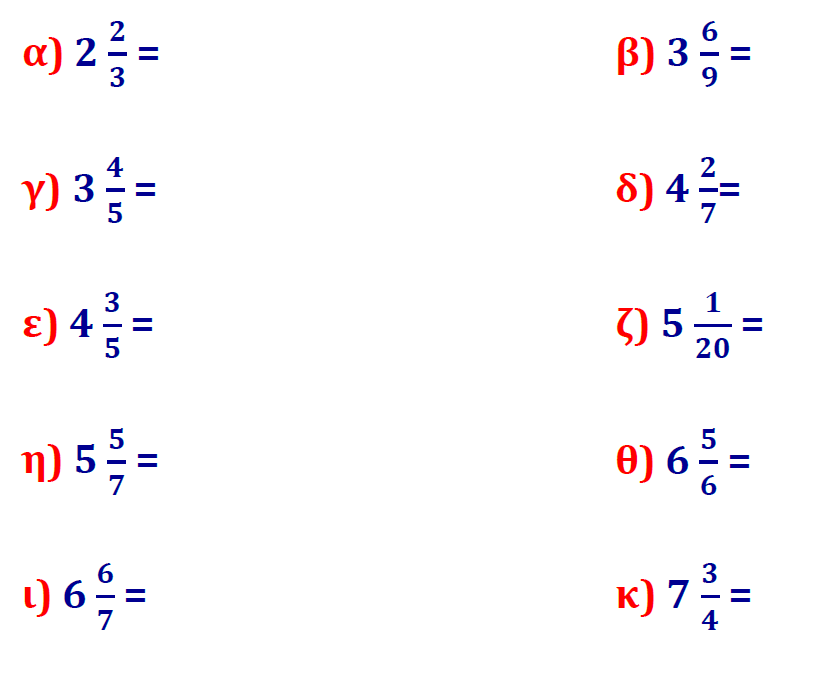 4) Μετατρέπω τα παρακάτω καταχρηστικά κλάσματα σε μεικτούς αριθμούς: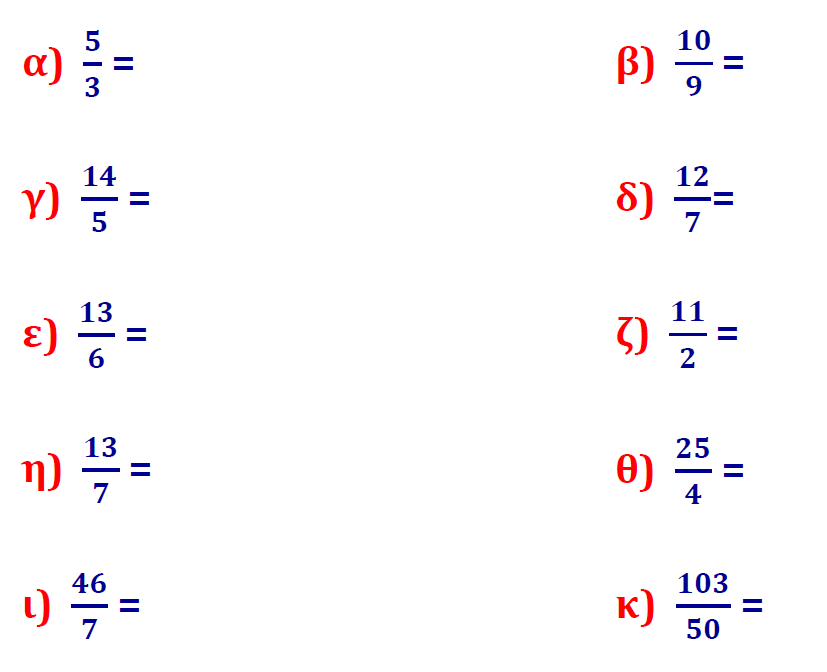 5) Συμπληρώνω τους πίνακες.ΚλασματικόςαριθμόςΚλασματικήμονάδαΜεικτόςαριθμόςΚαταχρηστικόκλάσμα